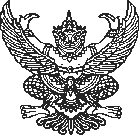 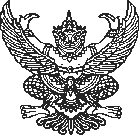 ที่ มท ๐๘๐๘.๓/ว   	                     			 กรมส่งเสริมการปกครองท้องถิ่น                                                                                    ถนนนครราชสีมา เขตดุสิต กทม. ๑๐๓๐๐						       	พฤษภาคม ๒๕๖๔เรื่อง  การสำรวจประสิทธิภาพขององค์กรปกครองส่วนท้องถิ่นในการจัดเก็บภาษีที่ดินและสิ่งปลูกสร้าง 
        ประจำปี พ.ศ. 2563 เรียน  ผู้ว่าราชการจังหวัด ทุกจังหวัด			ตามที่เทศบาล องค์การบริหารส่วนตำบล และเมืองพัทยาได้เริ่มดำเนินการจัดเก็บภาษีที่ดินและสิ่งปลูกสร้างตามพระราชบัญญัติภาษีที่ดินและสิ่งปลูกสร้าง พ.ศ. 2562 ตั้งแต่ปี พ.ศ. 2563 นั้น 			เพื่อให้กรมส่งเสริมการปกครองท้องถิ่นมีข้อมูลสำหรับประกอบการพิจารณากำหนดหลักเกณฑ์
การจัดสรรเงินอุดหนุนเพื่อชดเชยรายได้ให้แก่องค์กรปกครองส่วนท้องถิ่นที่มีรายได้ลดลงเมื่อเทียบกับรายได้เดิม
ที่ได้รับจากการจัดเก็บภาษีโรงเรือนและที่ดินและภาษีบำรุงท้องที่ในปี พ.ศ. 2562 จึงขอความร่วมมือ
แจ้งผู้บริหารเทศบาล องค์การบริหารส่วนตำบล และเมืองพัทยา มอบหมายเจ้าหน้าที่ผู้รับผิดชอบตอบแบบสำรวจประสิทธิภาพขององค์กรปกครองส่วนท้องถิ่นในการจัดเก็บภาษีที่ดินและสิ่งปลูกสร้าง ประจำปี พ.ศ. 2563 
ผ่านระบบ Google form โดยสแกน QR Code ท้ายหนังสือนี้ ภายในวันที่ 20 พฤษภาคม 2564	     	จึงเรียนมาเพื่อโปรดพิจารณา                           ขอแสดงความนับถือ       (นายประยูร  รัตนเสนีย์)   อธิบดีกรมส่งเสริมการปกครองท้องถิ่นสำนักบริหารการคลังท้องถิ่นกลุ่มงานนโยบายการคลังและพัฒนารายได้โทร. ๐-๒๒๔๑-๙๐๐๐ ต่อ ๑๔๒๖-๓๑โทรสาร ๐-๒๒๔๑-๘๘๙๘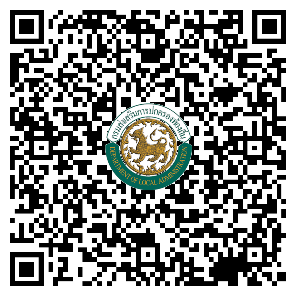 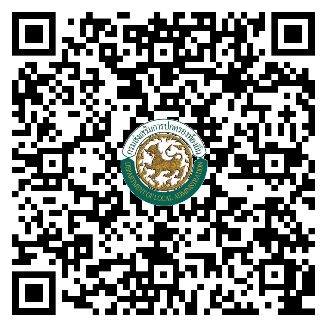 QR Code แบบสำรวจฯ